№ п/пНаименование товараЕд. изм.Кол-воТехнические, функциональные характеристикиТехнические, функциональные характеристики№ п/пНаименование товараЕд. изм.Кол-воПоказатель (наименование комплектующего, технического параметра и т.п.)Описание, значение1.Домик со столиком ДОМ-7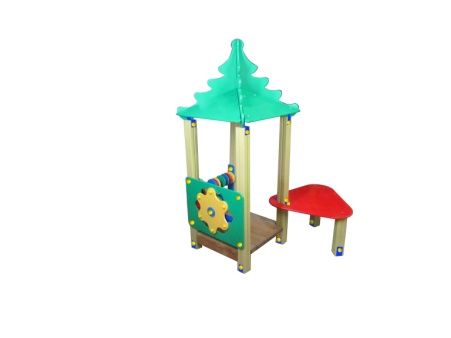 шт.11.Домик со столиком ДОМ-7шт.1Высота  (мм) 22001.Домик со столиком ДОМ-7шт.1Длина  (мм)13001.Домик со столиком ДОМ-7шт.1Ширина  (мм)13001.Домик со столиком ДОМ-7шт.1Высота площадок (мм)1501.Домик со столиком ДОМ-7шт.1Применяемые материалы Применяемые материалы 1.Домик со столиком ДОМ-7шт.1Декоративные  фанерные элементыводостойкая фанера марки ФСФ сорт 2/2 толщиной 18 мм все углы фанеры закругленными, радиус 20 мм, ГОСТ Р 52169-2012.1.Домик со столиком ДОМ-7шт.1СтолбыВ кол-ве 6  шт. клееного деревянного  бруса, сечением 100х100 мм и имеющими скругленный профиль с канавкой  посередине. Снизу столбы  оканчиваться металлическими  подпятниками выполненным из листовой стали толщиной 2 мм и трубы диаметром 32 мм и толщиной стенки 3.5 мм, подпятник заканчиваться монтажным фланцем, выполненным из стали толщиной 2 мм, которые бетонируются в землю.1.Домик со столиком ДОМ-7шт.1ПолыВ количестве 1 шт. выполнено из деревянного бруса100х40мм, площадью 0,64 м², опирающейся на брус сечением 800х40 мм. Вязка бруса со столбами осуществляется методом, сквозного соединения при помощи мебельного болта.1.Домик со столиком ДОМ-7шт.1Крыша В кол-ве 1 шт. Скаты  и фронтон  выполнены из влагостойкой фанеры марки ФСФ сорт 2/2 и толщиной 12мм и 18мм соответственно,  скрепляются между собой на оцинкованные уголки 50х50мм 1.Домик со столиком ДОМ-7шт.1ОграждениеВ кол-ве 1 шт. выполнено из влагостойкой фанеры марки ФСФ сорт 2/2 и толщиной 18мм.1.Домик со столиком ДОМ-7шт.1Счеты В кол-ве 1шт.  состоят из двух перекладин двух крепежных накладок из ламинированной фанеры толщиной 18мм.  и 10 шт, цветных бубликов из влагостойкой фанеры марки ФСФ сорт 2/2 и толщиной 18мм и внутреннее отверстие 30мм.1.Домик со столиком ДОМ-7шт.1МатериалыКлееный деревянный брус  и деревянные бруски выполнены из сосновой древесины, подвергнуты специальной обработке и сушке до мебельной влажности 7-10%, тщательно отшлифованы  со всех сторон и покрашены в заводских условиях профессиональными двух компонентными красками. Влагостойкая фанера марки ФСФ сорт 2/2, все торцы фанеры закругленными, радиус 20мм, ГОСТ Р 52169-2012 Детали из фанеры имеют полиакрилатное покрытие, специально предназначенно для применения на детских площадках, стойкой к сложным погодным условиям, истиранию, устойчивой к воздействию ультрафиолета и влаги. Металл покрашен полимерной порошковой краской. Заглушки пластиковые, цветные. Все метизы оцинкованы.1.Домик со столиком ДОМ-7шт.1Описаниедомик состоит из  -пол 1шт.-столб 6 шт.-крыша1шт.-накладок  -ограждения 1шт.-столик 1шт.-счеты 1шт.-скамейка 1шт.